STÁTNÍ POZEMKOVÝ ÚŘAD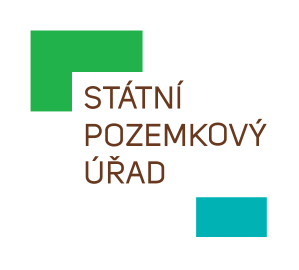  Sídlo: Husinecká 1024/11a, 130 00 Praha 3 - Žižkov, IČO: 01312774, DIČ: CZ 01312774Krajský pozemkový úřad pro Jihomoravský kraj, Pobočka Břeclavnáměstí T. G. Masaryka 2957/9a, 690 02 BřeclavPetr Gaszczykxxxxxxx691 53 TvrdoniceNaše značka:	SPU 450650/2017/523203/TiSpisová značka:	4VZ10733/2017-523203Vyřizuje.: 	xxxxxxxxTel.:		xxxxxxxxxID DS:		xxxxxxE-mail:		xxxxxxxxx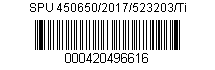 Datum:		27. 9. 2017Objednávka - dodávka materiálu pro úpravu ústředního vytápění na Pobočce BřeclavNa základě Vaší cenové nabídky ze dne 24. 9. 2017  objednáváme u Vás dodávku materiálu pro úpravu ústředního vytápění:Požadovaný termín plnění: 25. 10. 2017Zadavatel nevylučuje splnění před sjednaným termínemCelková cena díla:    80 251,- Kč bez DPH                                   (v souladu s cenovou nabídkou) Po provedení objednaných dodávek a služeb a jejich převzetí (potvrzení provedení objednané služby) vedoucím pobočky nebo jeho zástupcem či pověřeným pracovníkem vystavíte fakturu. Bez podepsaného protokolu nelze fakturu vystavit.  Ve faktuře musí být mimo jiné uvedeny následující fakturační údaje:Fakturační údaje:Objednatel:Státní pozemkový úřadHusinecká 1024/11a130 00 Praha 3IČ: 01312774Konečný příjemce – doručovací adresa:Státní pozemkový úřad, Krajský pozemkový úřad pro Jihomoravský krajPobočka BřeclavNám. T. G. Masaryka 2957/9a690 02 BřeclavSplatnost faktury je 30 dnů. Objednatel neposkytuje zálohy.Obě smluvní strany se dohodly, že úhrada za provedené práce bude provedena formou faktury bezhotovostním způsobem na účet zhotovitele. Faktura bude předložena ve dvou vyhotoveních. Faktura musí splňovat předepsané náležitosti účetního dokladu ve smyslu § 11 zákona č. 563/1991 Sb., o účetnictví, ve znění pozdějších předpisů. Údaje na faktuře musí být správné, úplné, průkazné, srozumitelné, tyto doklady musí být průběžně chronologicky vedeny způsobem zaručujícím jejich trvanlivost. Náležitosti faktury - daňového dokladu jsou stanoveny v  ust. §  28 odst. 2 zákona č. 235/2004 Sb., o dani z přidané hodnoty, v platném znění.V případě prodlení s dodáním díla prokazatelně zaviněného zhotovitelem, je zhotovitel povinen zaplatit objednateli smluvní pokutu ve výši 250,00 Kč za každý kalendářní den prodlení. V případě, že souhlasíte s objednávkou, potvrďte prosím její přijetí a vraťte je obratem  objednateli.S pozdravemIng. Pavel Zajíčekvedoucí Pobočky BřeclavStátní pozemkový úřadPříloha/Přílohy 1. PotvrzeniPrijetiObjednavkyMaterial.doc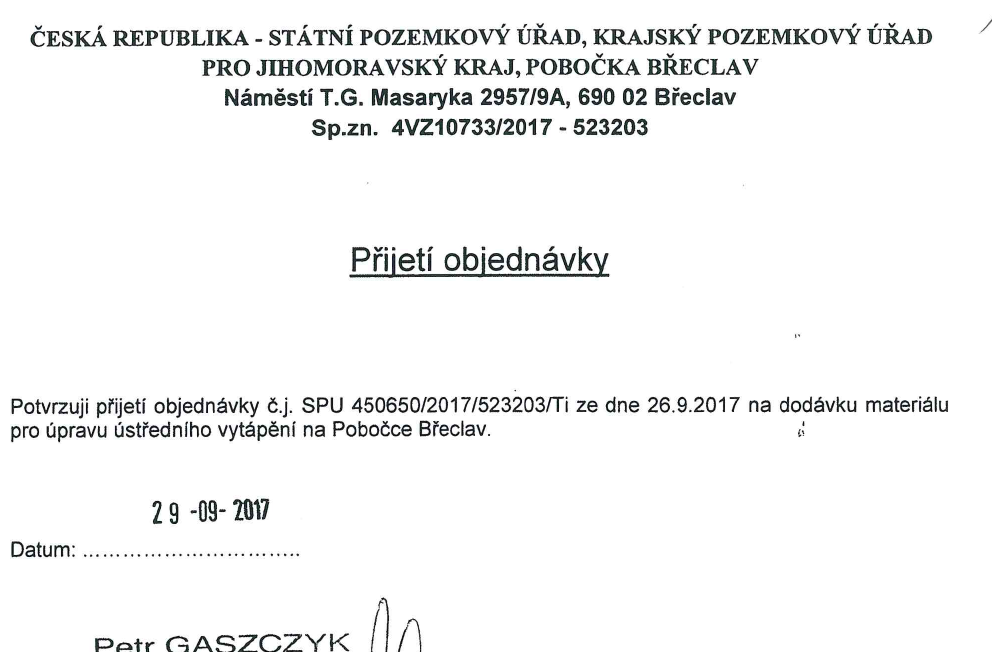 P.č.Číslo položkyNázev položkyMJMnožstvíCena/MJCelková cena bez DPHCelková cena včetně DPH1733163102R00Potrubí z měděných trubek D 15x1,0 mmm85,0000311,00 Kč26 435,00 Kč31 986,35 Kč2733163103R0OPotrubí z měděných trubek D 18x1,0 mmm30,0000360,00 Kč10 800,00 Kč13 068,00 Kč3733163104R00Potrubí z měděných trubek D 22x1,0 mmm60,0000415,00 Kč24 900,00 Kč30 129,00 Kč4733166002T00Přípl.potr. CU, zhotovení přípojky DN 15kus42,000082,00 Kč3 444,00 Kč4 167,24 Kč5733190107R00Tlaková zkouška potrubí CU potrubí do DN 40m175,00008,00 Kč1 400,00 Kč1 694,00 Kč6734223112T00Ventil termostatický, tohový, IVAR. VS DN 15 x EK, adaptér na cu 15x1mmks21,0000397,00 Kč8 337,00 Kč10 087,77 Kč7734223212T00regulační šroubení rohové IVAR. DS 306, DN 15 x EK, m21,0000235,00 Kč4 935,00 Kč5 971,35 KčCelková cenaCelková cenaCelková cenaCelková cenaCelková cenaCelková cena80 251,00 Kč97 103,71 Kč